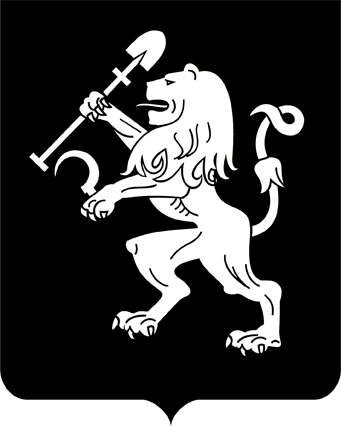 АДМИНИСТРАЦИЯ ГОРОДА КРАСНОЯРСКАПОСТАНОВЛЕНИЕО внесении изменений в постановление администрации города от 30.08.2013 № 434В целях оптимизации утвержденных схем размещения рекламных конструкций, в соответствии со статьей 16 Федерального закона                       от 06.10.2003 № 131-ФЗ «Об общих принципах организации местного самоуправления в Российской Федерации», решением Красноярского городского Совета депутатов от 22.12.2009 № 8-140 «О Правилах установки и эксплуатации рекламных конструкций на территории города Красноярска», руководствуясь статьями 41, 58, 59 Устава города                Красноярска, ПОСТАНОВЛЯЮ:1. Внести в приложение 18 к постановлению администрации города от 30.08.2013 № 434 «Об утверждении схем размещения рекламных конструкций» следующие изменения:графическую часть изложить в  редакции согласно приложению        к настоящему постановлению;раздел таблицы «Свердловский район» дополнить строкой 36 следующего содержания:2. Настоящее постановление опубликовать в газете «Городские новости» и разместить на официальном сайте администрации города.Глава города                                                                                 С.В. Еремин18.02.2019№ 91«36Ул. Семафорная, 263, со стороны северо-восточного фасада зданияфлаговая композиция, состоящая  из 6 флагштоков высотой 3,6 м             с флагами (информационными            полями) размером 1,0 м х 3,0 м.Основание флаговой композиции бетонное.Флагштоки выполняются из профиля прямоугольного или квадратного сечения размером не более 0,35 м х 0,35 м или круглой трубы диаметром до 0,325 м»